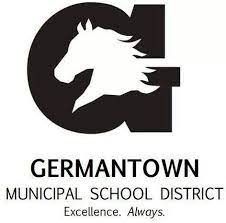 Individualized School Healthcare Plan (ISHP)Please attach applicable procedure and physician’s orders to this ISHPStudent Name:Student Name:DOB/ID #:DOB/ID #:Date:Date:School Site:Rm. #School Phone:School Phone:Physician Information:Physician Information:Physician Information:Physician Information:Physician Information:Physician Information:Physician Information:Physician Information:Physician Information:Physician Information:Physician Information:Physician Information:Physician Information:Name: Phone: Phone: Emergency Contacts:Emergency Contacts:Emergency Contacts:Emergency Contacts:Emergency Contacts:Emergency Contacts:Emergency Contacts:Emergency Contacts:Emergency Contacts:Emergency Contacts:Emergency Contacts:Emergency Contacts:Emergency Contacts:NameNameRelationshipRelationshipRelationshipPhonePhonePhonePhonePhonePhonePhonePhone1. 1. 2. 2. 3. 3. MEDICAL DIAGNOSIS/PROBLEM AND DESCRIPTION:MEDICAL DIAGNOSIS/PROBLEM AND DESCRIPTION:MEDICAL DIAGNOSIS/PROBLEM AND DESCRIPTION:MEDICAL DIAGNOSIS/PROBLEM AND DESCRIPTION:MEDICAL DIAGNOSIS/PROBLEM AND DESCRIPTION:MEDICAL DIAGNOSIS/PROBLEM AND DESCRIPTION:MEDICAL DIAGNOSIS/PROBLEM AND DESCRIPTION:MEDICAL DIAGNOSIS/PROBLEM AND DESCRIPTION:MEDICAL DIAGNOSIS/PROBLEM AND DESCRIPTION:MEDICAL DIAGNOSIS/PROBLEM AND DESCRIPTION:MEDICAL DIAGNOSIS/PROBLEM AND DESCRIPTION:MEDICAL DIAGNOSIS/PROBLEM AND DESCRIPTION:MEDICAL DIAGNOSIS/PROBLEM AND DESCRIPTION:Down syndrome is a genetic disorder caused when abnormal cell division results in extra genetic material from chromosome 21.Down syndrome causes a distinct facial appearance, intellectual disability, developmental delays, and may be associated with thyroid or heart disease.Down syndrome is a genetic disorder caused when abnormal cell division results in extra genetic material from chromosome 21.Down syndrome causes a distinct facial appearance, intellectual disability, developmental delays, and may be associated with thyroid or heart disease.Down syndrome is a genetic disorder caused when abnormal cell division results in extra genetic material from chromosome 21.Down syndrome causes a distinct facial appearance, intellectual disability, developmental delays, and may be associated with thyroid or heart disease.Down syndrome is a genetic disorder caused when abnormal cell division results in extra genetic material from chromosome 21.Down syndrome causes a distinct facial appearance, intellectual disability, developmental delays, and may be associated with thyroid or heart disease.Down syndrome is a genetic disorder caused when abnormal cell division results in extra genetic material from chromosome 21.Down syndrome causes a distinct facial appearance, intellectual disability, developmental delays, and may be associated with thyroid or heart disease.Down syndrome is a genetic disorder caused when abnormal cell division results in extra genetic material from chromosome 21.Down syndrome causes a distinct facial appearance, intellectual disability, developmental delays, and may be associated with thyroid or heart disease.Down syndrome is a genetic disorder caused when abnormal cell division results in extra genetic material from chromosome 21.Down syndrome causes a distinct facial appearance, intellectual disability, developmental delays, and may be associated with thyroid or heart disease.Down syndrome is a genetic disorder caused when abnormal cell division results in extra genetic material from chromosome 21.Down syndrome causes a distinct facial appearance, intellectual disability, developmental delays, and may be associated with thyroid or heart disease.Down syndrome is a genetic disorder caused when abnormal cell division results in extra genetic material from chromosome 21.Down syndrome causes a distinct facial appearance, intellectual disability, developmental delays, and may be associated with thyroid or heart disease.Down syndrome is a genetic disorder caused when abnormal cell division results in extra genetic material from chromosome 21.Down syndrome causes a distinct facial appearance, intellectual disability, developmental delays, and may be associated with thyroid or heart disease.Down syndrome is a genetic disorder caused when abnormal cell division results in extra genetic material from chromosome 21.Down syndrome causes a distinct facial appearance, intellectual disability, developmental delays, and may be associated with thyroid or heart disease.Down syndrome is a genetic disorder caused when abnormal cell division results in extra genetic material from chromosome 21.Down syndrome causes a distinct facial appearance, intellectual disability, developmental delays, and may be associated with thyroid or heart disease.Down syndrome is a genetic disorder caused when abnormal cell division results in extra genetic material from chromosome 21.Down syndrome causes a distinct facial appearance, intellectual disability, developmental delays, and may be associated with thyroid or heart disease.SYMPTOMS TO WATCH FOR:SYMPTOMS TO WATCH FOR:SYMPTOMS TO WATCH FOR:SYMPTOMS TO WATCH FOR:SYMPTOMS TO WATCH FOR:SYMPTOMS TO WATCH FOR:SYMPTOMS TO WATCH FOR:SYMPTOMS TO WATCH FOR:SYMPTOMS TO WATCH FOR:SYMPTOMS TO WATCH FOR:SYMPTOMS TO WATCH FOR:SYMPTOMS TO WATCH FOR:SYMPTOMS TO WATCH FOR:Each person with Down syndrome is an individual — intellectual and developmental problems may be mild, moderate or severe. Some people are healthy while others have significant health problems such as serious heart defects.Children with Down syndrome have distinct facial features. Though not all people with Down syndrome have the same features, some of the more common features include:Flattened faceSmall headShort neckProtruding tongueUpward slanting eye lids (palpebral fissures)Unusually shaped or small earsPoor muscle toneBroad, short hands with a single crease in the palmRelatively short fingers and small hands and feetExcessive flexibilityTiny white spots on the colored part (iris) of the eye called Brushfield's spotsInfants with Down syndrome may be average size, but typically they grow slowly and remain shorter than other children the same age.Most children with Down syndrome have mild to moderate cognitive impairment. Language is delayed, and both short and long-term memory is affected.Each person with Down syndrome is an individual — intellectual and developmental problems may be mild, moderate or severe. Some people are healthy while others have significant health problems such as serious heart defects.Children with Down syndrome have distinct facial features. Though not all people with Down syndrome have the same features, some of the more common features include:Flattened faceSmall headShort neckProtruding tongueUpward slanting eye lids (palpebral fissures)Unusually shaped or small earsPoor muscle toneBroad, short hands with a single crease in the palmRelatively short fingers and small hands and feetExcessive flexibilityTiny white spots on the colored part (iris) of the eye called Brushfield's spotsInfants with Down syndrome may be average size, but typically they grow slowly and remain shorter than other children the same age.Most children with Down syndrome have mild to moderate cognitive impairment. Language is delayed, and both short and long-term memory is affected.Each person with Down syndrome is an individual — intellectual and developmental problems may be mild, moderate or severe. Some people are healthy while others have significant health problems such as serious heart defects.Children with Down syndrome have distinct facial features. Though not all people with Down syndrome have the same features, some of the more common features include:Flattened faceSmall headShort neckProtruding tongueUpward slanting eye lids (palpebral fissures)Unusually shaped or small earsPoor muscle toneBroad, short hands with a single crease in the palmRelatively short fingers and small hands and feetExcessive flexibilityTiny white spots on the colored part (iris) of the eye called Brushfield's spotsInfants with Down syndrome may be average size, but typically they grow slowly and remain shorter than other children the same age.Most children with Down syndrome have mild to moderate cognitive impairment. Language is delayed, and both short and long-term memory is affected.Each person with Down syndrome is an individual — intellectual and developmental problems may be mild, moderate or severe. Some people are healthy while others have significant health problems such as serious heart defects.Children with Down syndrome have distinct facial features. Though not all people with Down syndrome have the same features, some of the more common features include:Flattened faceSmall headShort neckProtruding tongueUpward slanting eye lids (palpebral fissures)Unusually shaped or small earsPoor muscle toneBroad, short hands with a single crease in the palmRelatively short fingers and small hands and feetExcessive flexibilityTiny white spots on the colored part (iris) of the eye called Brushfield's spotsInfants with Down syndrome may be average size, but typically they grow slowly and remain shorter than other children the same age.Most children with Down syndrome have mild to moderate cognitive impairment. Language is delayed, and both short and long-term memory is affected.Each person with Down syndrome is an individual — intellectual and developmental problems may be mild, moderate or severe. Some people are healthy while others have significant health problems such as serious heart defects.Children with Down syndrome have distinct facial features. Though not all people with Down syndrome have the same features, some of the more common features include:Flattened faceSmall headShort neckProtruding tongueUpward slanting eye lids (palpebral fissures)Unusually shaped or small earsPoor muscle toneBroad, short hands with a single crease in the palmRelatively short fingers and small hands and feetExcessive flexibilityTiny white spots on the colored part (iris) of the eye called Brushfield's spotsInfants with Down syndrome may be average size, but typically they grow slowly and remain shorter than other children the same age.Most children with Down syndrome have mild to moderate cognitive impairment. Language is delayed, and both short and long-term memory is affected.Each person with Down syndrome is an individual — intellectual and developmental problems may be mild, moderate or severe. Some people are healthy while others have significant health problems such as serious heart defects.Children with Down syndrome have distinct facial features. Though not all people with Down syndrome have the same features, some of the more common features include:Flattened faceSmall headShort neckProtruding tongueUpward slanting eye lids (palpebral fissures)Unusually shaped or small earsPoor muscle toneBroad, short hands with a single crease in the palmRelatively short fingers and small hands and feetExcessive flexibilityTiny white spots on the colored part (iris) of the eye called Brushfield's spotsInfants with Down syndrome may be average size, but typically they grow slowly and remain shorter than other children the same age.Most children with Down syndrome have mild to moderate cognitive impairment. Language is delayed, and both short and long-term memory is affected.Each person with Down syndrome is an individual — intellectual and developmental problems may be mild, moderate or severe. Some people are healthy while others have significant health problems such as serious heart defects.Children with Down syndrome have distinct facial features. Though not all people with Down syndrome have the same features, some of the more common features include:Flattened faceSmall headShort neckProtruding tongueUpward slanting eye lids (palpebral fissures)Unusually shaped or small earsPoor muscle toneBroad, short hands with a single crease in the palmRelatively short fingers and small hands and feetExcessive flexibilityTiny white spots on the colored part (iris) of the eye called Brushfield's spotsInfants with Down syndrome may be average size, but typically they grow slowly and remain shorter than other children the same age.Most children with Down syndrome have mild to moderate cognitive impairment. Language is delayed, and both short and long-term memory is affected.Each person with Down syndrome is an individual — intellectual and developmental problems may be mild, moderate or severe. Some people are healthy while others have significant health problems such as serious heart defects.Children with Down syndrome have distinct facial features. Though not all people with Down syndrome have the same features, some of the more common features include:Flattened faceSmall headShort neckProtruding tongueUpward slanting eye lids (palpebral fissures)Unusually shaped or small earsPoor muscle toneBroad, short hands with a single crease in the palmRelatively short fingers and small hands and feetExcessive flexibilityTiny white spots on the colored part (iris) of the eye called Brushfield's spotsInfants with Down syndrome may be average size, but typically they grow slowly and remain shorter than other children the same age.Most children with Down syndrome have mild to moderate cognitive impairment. Language is delayed, and both short and long-term memory is affected.Each person with Down syndrome is an individual — intellectual and developmental problems may be mild, moderate or severe. Some people are healthy while others have significant health problems such as serious heart defects.Children with Down syndrome have distinct facial features. Though not all people with Down syndrome have the same features, some of the more common features include:Flattened faceSmall headShort neckProtruding tongueUpward slanting eye lids (palpebral fissures)Unusually shaped or small earsPoor muscle toneBroad, short hands with a single crease in the palmRelatively short fingers and small hands and feetExcessive flexibilityTiny white spots on the colored part (iris) of the eye called Brushfield's spotsInfants with Down syndrome may be average size, but typically they grow slowly and remain shorter than other children the same age.Most children with Down syndrome have mild to moderate cognitive impairment. Language is delayed, and both short and long-term memory is affected.Each person with Down syndrome is an individual — intellectual and developmental problems may be mild, moderate or severe. Some people are healthy while others have significant health problems such as serious heart defects.Children with Down syndrome have distinct facial features. Though not all people with Down syndrome have the same features, some of the more common features include:Flattened faceSmall headShort neckProtruding tongueUpward slanting eye lids (palpebral fissures)Unusually shaped or small earsPoor muscle toneBroad, short hands with a single crease in the palmRelatively short fingers and small hands and feetExcessive flexibilityTiny white spots on the colored part (iris) of the eye called Brushfield's spotsInfants with Down syndrome may be average size, but typically they grow slowly and remain shorter than other children the same age.Most children with Down syndrome have mild to moderate cognitive impairment. Language is delayed, and both short and long-term memory is affected.Each person with Down syndrome is an individual — intellectual and developmental problems may be mild, moderate or severe. Some people are healthy while others have significant health problems such as serious heart defects.Children with Down syndrome have distinct facial features. Though not all people with Down syndrome have the same features, some of the more common features include:Flattened faceSmall headShort neckProtruding tongueUpward slanting eye lids (palpebral fissures)Unusually shaped or small earsPoor muscle toneBroad, short hands with a single crease in the palmRelatively short fingers and small hands and feetExcessive flexibilityTiny white spots on the colored part (iris) of the eye called Brushfield's spotsInfants with Down syndrome may be average size, but typically they grow slowly and remain shorter than other children the same age.Most children with Down syndrome have mild to moderate cognitive impairment. Language is delayed, and both short and long-term memory is affected.Each person with Down syndrome is an individual — intellectual and developmental problems may be mild, moderate or severe. Some people are healthy while others have significant health problems such as serious heart defects.Children with Down syndrome have distinct facial features. Though not all people with Down syndrome have the same features, some of the more common features include:Flattened faceSmall headShort neckProtruding tongueUpward slanting eye lids (palpebral fissures)Unusually shaped or small earsPoor muscle toneBroad, short hands with a single crease in the palmRelatively short fingers and small hands and feetExcessive flexibilityTiny white spots on the colored part (iris) of the eye called Brushfield's spotsInfants with Down syndrome may be average size, but typically they grow slowly and remain shorter than other children the same age.Most children with Down syndrome have mild to moderate cognitive impairment. Language is delayed, and both short and long-term memory is affected.Each person with Down syndrome is an individual — intellectual and developmental problems may be mild, moderate or severe. Some people are healthy while others have significant health problems such as serious heart defects.Children with Down syndrome have distinct facial features. Though not all people with Down syndrome have the same features, some of the more common features include:Flattened faceSmall headShort neckProtruding tongueUpward slanting eye lids (palpebral fissures)Unusually shaped or small earsPoor muscle toneBroad, short hands with a single crease in the palmRelatively short fingers and small hands and feetExcessive flexibilityTiny white spots on the colored part (iris) of the eye called Brushfield's spotsInfants with Down syndrome may be average size, but typically they grow slowly and remain shorter than other children the same age.Most children with Down syndrome have mild to moderate cognitive impairment. Language is delayed, and both short and long-term memory is affected.HEALTH CARE ACTION PLAN:HEALTH CARE ACTION PLAN:HEALTH CARE ACTION PLAN:HEALTH CARE ACTION PLAN:HEALTH CARE ACTION PLAN:HEALTH CARE ACTION PLAN:HEALTH CARE ACTION PLAN:HEALTH CARE ACTION PLAN:HEALTH CARE ACTION PLAN:HEALTH CARE ACTION PLAN:HEALTH CARE ACTION PLAN:HEALTH CARE ACTION PLAN:HEALTH CARE ACTION PLAN:Depending on student’s needs, student-attending:  Regular classes (mainstreaming),  Special education classes or  Both  Communities support groups for parents of children with Down syndrome.  Regional CenterEncourage independence when possible related to student’s abilities. For example life skills/performing tasks: packing lunch, managing hygiene and dressing, family chores, and doing light cooking and laundry.Depending on student’s needs, student-attending:  Regular classes (mainstreaming),  Special education classes or  Both  Communities support groups for parents of children with Down syndrome.  Regional CenterEncourage independence when possible related to student’s abilities. For example life skills/performing tasks: packing lunch, managing hygiene and dressing, family chores, and doing light cooking and laundry.Depending on student’s needs, student-attending:  Regular classes (mainstreaming),  Special education classes or  Both  Communities support groups for parents of children with Down syndrome.  Regional CenterEncourage independence when possible related to student’s abilities. For example life skills/performing tasks: packing lunch, managing hygiene and dressing, family chores, and doing light cooking and laundry.Depending on student’s needs, student-attending:  Regular classes (mainstreaming),  Special education classes or  Both  Communities support groups for parents of children with Down syndrome.  Regional CenterEncourage independence when possible related to student’s abilities. For example life skills/performing tasks: packing lunch, managing hygiene and dressing, family chores, and doing light cooking and laundry.Depending on student’s needs, student-attending:  Regular classes (mainstreaming),  Special education classes or  Both  Communities support groups for parents of children with Down syndrome.  Regional CenterEncourage independence when possible related to student’s abilities. For example life skills/performing tasks: packing lunch, managing hygiene and dressing, family chores, and doing light cooking and laundry.Depending on student’s needs, student-attending:  Regular classes (mainstreaming),  Special education classes or  Both  Communities support groups for parents of children with Down syndrome.  Regional CenterEncourage independence when possible related to student’s abilities. For example life skills/performing tasks: packing lunch, managing hygiene and dressing, family chores, and doing light cooking and laundry.Depending on student’s needs, student-attending:  Regular classes (mainstreaming),  Special education classes or  Both  Communities support groups for parents of children with Down syndrome.  Regional CenterEncourage independence when possible related to student’s abilities. For example life skills/performing tasks: packing lunch, managing hygiene and dressing, family chores, and doing light cooking and laundry.Depending on student’s needs, student-attending:  Regular classes (mainstreaming),  Special education classes or  Both  Communities support groups for parents of children with Down syndrome.  Regional CenterEncourage independence when possible related to student’s abilities. For example life skills/performing tasks: packing lunch, managing hygiene and dressing, family chores, and doing light cooking and laundry.Depending on student’s needs, student-attending:  Regular classes (mainstreaming),  Special education classes or  Both  Communities support groups for parents of children with Down syndrome.  Regional CenterEncourage independence when possible related to student’s abilities. For example life skills/performing tasks: packing lunch, managing hygiene and dressing, family chores, and doing light cooking and laundry.Depending on student’s needs, student-attending:  Regular classes (mainstreaming),  Special education classes or  Both  Communities support groups for parents of children with Down syndrome.  Regional CenterEncourage independence when possible related to student’s abilities. For example life skills/performing tasks: packing lunch, managing hygiene and dressing, family chores, and doing light cooking and laundry.Depending on student’s needs, student-attending:  Regular classes (mainstreaming),  Special education classes or  Both  Communities support groups for parents of children with Down syndrome.  Regional CenterEncourage independence when possible related to student’s abilities. For example life skills/performing tasks: packing lunch, managing hygiene and dressing, family chores, and doing light cooking and laundry.Depending on student’s needs, student-attending:  Regular classes (mainstreaming),  Special education classes or  Both  Communities support groups for parents of children with Down syndrome.  Regional CenterEncourage independence when possible related to student’s abilities. For example life skills/performing tasks: packing lunch, managing hygiene and dressing, family chores, and doing light cooking and laundry.Depending on student’s needs, student-attending:  Regular classes (mainstreaming),  Special education classes or  Both  Communities support groups for parents of children with Down syndrome.  Regional CenterEncourage independence when possible related to student’s abilities. For example life skills/performing tasks: packing lunch, managing hygiene and dressing, family chores, and doing light cooking and laundry.STUDENT ATTENDANCESTUDENT ATTENDANCESTUDENT ATTENDANCESTUDENT ATTENDANCESTUDENT ATTENDANCESTUDENT ATTENDANCESTUDENT ATTENDANCESTUDENT ATTENDANCESTUDENT ATTENDANCESTUDENT ATTENDANCESTUDENT ATTENDANCESTUDENT ATTENDANCESTUDENT ATTENDANCE No Concerns              Concerning Absenteeism (5 – 9.9%)          	Chronic Absenteeism (> 10%)INTERVENTIONS Parent/Guardian Contact		 Attendance letter HIPAA/MD Contact			 Medical Referral Teacher(s) Collaboration		 SART/SARB No Concerns              Concerning Absenteeism (5 – 9.9%)          	Chronic Absenteeism (> 10%)INTERVENTIONS Parent/Guardian Contact		 Attendance letter HIPAA/MD Contact			 Medical Referral Teacher(s) Collaboration		 SART/SARB No Concerns              Concerning Absenteeism (5 – 9.9%)          	Chronic Absenteeism (> 10%)INTERVENTIONS Parent/Guardian Contact		 Attendance letter HIPAA/MD Contact			 Medical Referral Teacher(s) Collaboration		 SART/SARB No Concerns              Concerning Absenteeism (5 – 9.9%)          	Chronic Absenteeism (> 10%)INTERVENTIONS Parent/Guardian Contact		 Attendance letter HIPAA/MD Contact			 Medical Referral Teacher(s) Collaboration		 SART/SARB No Concerns              Concerning Absenteeism (5 – 9.9%)          	Chronic Absenteeism (> 10%)INTERVENTIONS Parent/Guardian Contact		 Attendance letter HIPAA/MD Contact			 Medical Referral Teacher(s) Collaboration		 SART/SARB No Concerns              Concerning Absenteeism (5 – 9.9%)          	Chronic Absenteeism (> 10%)INTERVENTIONS Parent/Guardian Contact		 Attendance letter HIPAA/MD Contact			 Medical Referral Teacher(s) Collaboration		 SART/SARB No Concerns              Concerning Absenteeism (5 – 9.9%)          	Chronic Absenteeism (> 10%)INTERVENTIONS Parent/Guardian Contact		 Attendance letter HIPAA/MD Contact			 Medical Referral Teacher(s) Collaboration		 SART/SARB No Concerns              Concerning Absenteeism (5 – 9.9%)          	Chronic Absenteeism (> 10%)INTERVENTIONS Parent/Guardian Contact		 Attendance letter HIPAA/MD Contact			 Medical Referral Teacher(s) Collaboration		 SART/SARB No Concerns              Concerning Absenteeism (5 – 9.9%)          	Chronic Absenteeism (> 10%)INTERVENTIONS Parent/Guardian Contact		 Attendance letter HIPAA/MD Contact			 Medical Referral Teacher(s) Collaboration		 SART/SARB No Concerns              Concerning Absenteeism (5 – 9.9%)          	Chronic Absenteeism (> 10%)INTERVENTIONS Parent/Guardian Contact		 Attendance letter HIPAA/MD Contact			 Medical Referral Teacher(s) Collaboration		 SART/SARB No Concerns              Concerning Absenteeism (5 – 9.9%)          	Chronic Absenteeism (> 10%)INTERVENTIONS Parent/Guardian Contact		 Attendance letter HIPAA/MD Contact			 Medical Referral Teacher(s) Collaboration		 SART/SARB No Concerns              Concerning Absenteeism (5 – 9.9%)          	Chronic Absenteeism (> 10%)INTERVENTIONS Parent/Guardian Contact		 Attendance letter HIPAA/MD Contact			 Medical Referral Teacher(s) Collaboration		 SART/SARB No Concerns              Concerning Absenteeism (5 – 9.9%)          	Chronic Absenteeism (> 10%)INTERVENTIONS Parent/Guardian Contact		 Attendance letter HIPAA/MD Contact			 Medical Referral Teacher(s) Collaboration		 SART/SARBIN THE EVENT OF AN EMERGENCY EVACUATIONIN THE EVENT OF AN EMERGENCY EVACUATIONIN THE EVENT OF AN EMERGENCY EVACUATIONIN THE EVENT OF AN EMERGENCY EVACUATIONIN THE EVENT OF AN EMERGENCY EVACUATIONIN THE EVENT OF AN EMERGENCY EVACUATIONIN THE EVENT OF AN EMERGENCY EVACUATIONIN THE EVENT OF AN EMERGENCY EVACUATIONIN THE EVENT OF AN EMERGENCY EVACUATIONIN THE EVENT OF AN EMERGENCY EVACUATIONIN THE EVENT OF AN EMERGENCY EVACUATIONIN THE EVENT OF AN EMERGENCY EVACUATIONIN THE EVENT OF AN EMERGENCY EVACUATIONThe following designated and trained staff member(s): _______________________________should have access to a communication device and are responsible for assuring that the student’s medication and emergency plan accompanies him/her to the evacuation command center.The following designated and trained staff member(s): __________________________________  are responsible to evacuate the student following the pre-determined (attached) path of travel. If the student is unable to ambulate or utilize his/her powerchair/wheelchair, then the Med-Sled must be used to evacuate. The Med Sled is located: The following designated and trained staff member(s): _______________________________should have access to a communication device and are responsible for assuring that the student’s medication and emergency plan accompanies him/her to the evacuation command center.The following designated and trained staff member(s): __________________________________  are responsible to evacuate the student following the pre-determined (attached) path of travel. If the student is unable to ambulate or utilize his/her powerchair/wheelchair, then the Med-Sled must be used to evacuate. The Med Sled is located: The following designated and trained staff member(s): _______________________________should have access to a communication device and are responsible for assuring that the student’s medication and emergency plan accompanies him/her to the evacuation command center.The following designated and trained staff member(s): __________________________________  are responsible to evacuate the student following the pre-determined (attached) path of travel. If the student is unable to ambulate or utilize his/her powerchair/wheelchair, then the Med-Sled must be used to evacuate. The Med Sled is located: The following designated and trained staff member(s): _______________________________should have access to a communication device and are responsible for assuring that the student’s medication and emergency plan accompanies him/her to the evacuation command center.The following designated and trained staff member(s): __________________________________  are responsible to evacuate the student following the pre-determined (attached) path of travel. If the student is unable to ambulate or utilize his/her powerchair/wheelchair, then the Med-Sled must be used to evacuate. The Med Sled is located: The following designated and trained staff member(s): _______________________________should have access to a communication device and are responsible for assuring that the student’s medication and emergency plan accompanies him/her to the evacuation command center.The following designated and trained staff member(s): __________________________________  are responsible to evacuate the student following the pre-determined (attached) path of travel. If the student is unable to ambulate or utilize his/her powerchair/wheelchair, then the Med-Sled must be used to evacuate. The Med Sled is located: The following designated and trained staff member(s): _______________________________should have access to a communication device and are responsible for assuring that the student’s medication and emergency plan accompanies him/her to the evacuation command center.The following designated and trained staff member(s): __________________________________  are responsible to evacuate the student following the pre-determined (attached) path of travel. If the student is unable to ambulate or utilize his/her powerchair/wheelchair, then the Med-Sled must be used to evacuate. The Med Sled is located: The following designated and trained staff member(s): _______________________________should have access to a communication device and are responsible for assuring that the student’s medication and emergency plan accompanies him/her to the evacuation command center.The following designated and trained staff member(s): __________________________________  are responsible to evacuate the student following the pre-determined (attached) path of travel. If the student is unable to ambulate or utilize his/her powerchair/wheelchair, then the Med-Sled must be used to evacuate. The Med Sled is located: The following designated and trained staff member(s): _______________________________should have access to a communication device and are responsible for assuring that the student’s medication and emergency plan accompanies him/her to the evacuation command center.The following designated and trained staff member(s): __________________________________  are responsible to evacuate the student following the pre-determined (attached) path of travel. If the student is unable to ambulate or utilize his/her powerchair/wheelchair, then the Med-Sled must be used to evacuate. The Med Sled is located: The following designated and trained staff member(s): _______________________________should have access to a communication device and are responsible for assuring that the student’s medication and emergency plan accompanies him/her to the evacuation command center.The following designated and trained staff member(s): __________________________________  are responsible to evacuate the student following the pre-determined (attached) path of travel. If the student is unable to ambulate or utilize his/her powerchair/wheelchair, then the Med-Sled must be used to evacuate. The Med Sled is located: The following designated and trained staff member(s): _______________________________should have access to a communication device and are responsible for assuring that the student’s medication and emergency plan accompanies him/her to the evacuation command center.The following designated and trained staff member(s): __________________________________  are responsible to evacuate the student following the pre-determined (attached) path of travel. If the student is unable to ambulate or utilize his/her powerchair/wheelchair, then the Med-Sled must be used to evacuate. The Med Sled is located: The following designated and trained staff member(s): _______________________________should have access to a communication device and are responsible for assuring that the student’s medication and emergency plan accompanies him/her to the evacuation command center.The following designated and trained staff member(s): __________________________________  are responsible to evacuate the student following the pre-determined (attached) path of travel. If the student is unable to ambulate or utilize his/her powerchair/wheelchair, then the Med-Sled must be used to evacuate. The Med Sled is located: The following designated and trained staff member(s): _______________________________should have access to a communication device and are responsible for assuring that the student’s medication and emergency plan accompanies him/her to the evacuation command center.The following designated and trained staff member(s): __________________________________  are responsible to evacuate the student following the pre-determined (attached) path of travel. If the student is unable to ambulate or utilize his/her powerchair/wheelchair, then the Med-Sled must be used to evacuate. The Med Sled is located: The following designated and trained staff member(s): _______________________________should have access to a communication device and are responsible for assuring that the student’s medication and emergency plan accompanies him/her to the evacuation command center.The following designated and trained staff member(s): __________________________________  are responsible to evacuate the student following the pre-determined (attached) path of travel. If the student is unable to ambulate or utilize his/her powerchair/wheelchair, then the Med-Sled must be used to evacuate. The Med Sled is located: DESIGNATED STAFF:DESIGNATED STAFF:DESIGNATED STAFF:DESIGNATED STAFF:DESIGNATED STAFF:DESIGNATED STAFF:DESIGNATED STAFF:DESIGNATED STAFF:DESIGNATED STAFF:DESIGNATED STAFF:DESIGNATED STAFF:DESIGNATED STAFF:DESIGNATED STAFF:NameNameNameTraining DateNameNameNameNameNameNameNameNameTraining Date1. 1. 1. 4. 4. 4. 4. 4. 4. 4. 4. 2. 2. 2. 5. 5. 5. 5. 5. 5. 5. 5. 3. 3. 3. 6. 6. 6. 6. 6. 6. 6. 6. DISTRIBUTION DATE(S):DISTRIBUTION DATE(S):DISTRIBUTION DATE(S):DISTRIBUTION DATE(S):DISTRIBUTION DATE(S):DISTRIBUTION DATE(S):DISTRIBUTION DATE(S):DISTRIBUTION DATE(S):DISTRIBUTION DATE(S):DISTRIBUTION DATE(S):DISTRIBUTION DATE(S):DISTRIBUTION DATE(S):DISTRIBUTION DATE(S): Principal PrincipalDate Parent/Guardian Parent/Guardian Parent/Guardian Parent/Guardian Parent/Guardian Parent/GuardianDateDate Teacher (Put copy in sub folder) Teacher (Put copy in sub folder)Date Other OtherDateDateSchool Nurse SignatureDateParent/Guardian SignatureParent/Guardian SignatureDate